Name:	Date:Year 6 English Grammar and Punctuation Test 2Fill in the gaps to create a present perfect sentence using the correct verb form.In today’s Design and Technology lesson, the pupils in Class 10 cereal bars.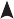 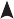 Add brackets to this sentence in the correct place.The children who were very excited couldn’t wait to meet the Queen.Circle the relative pronoun in this sentence.This is the girl who helps out at the weekends.Year 6 English Grammar and Punctuation Test 2Which sentence is the most likely to happen? Tick one.We could go to the swimming pool today. He can come to my party today.She will buy some new shoes today.They might have fish fingers for tea today.Alligators in Florida have been known to attack and eat humans. Bearing this in mind, tick the  sentence below which has been punctuated correctly.Beware of the man eating alligators - if you travel by boat in Florida. Beware of the man-eating alligators if you travel by boat in Florida. Beware of the man eating-alligators if you travel by boat in Florida.Draw lines to match the informal words to their formal synonym.Year 6 English Grammar and Punctuation Test 2Rewrite the sentence below so that it begins with the adverbial. Use only the same words and remember to punctuate your sentence correctly.The wizard mixed up a new spell late at night.In a café, a waiter is very busy taking orders. He has lots of customers. Bearing this in mind, which sentence is correctly punctuated? Tick one.The waiter took the customers order’s. The waiter took the customer’s orders. The waiter took the customers’ orders.Circle all the determiners in the sentence below.The man’s hair was very long, so my uncle cut it using a pair of the clippers he owns.Underline the subordinate clause in this sentence.I don’t need a school dinner today because I have brought sandwiches.**END OF TEST**Year 6 English Grammar and Punctuation Test 2	Answers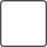 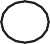 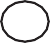 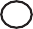 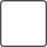 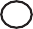 